BRANDON HIGH SCHOOL
GIRLS VARSITY BASKETBALLBrandon High School Girls Varsity Basketball falls to Fenton High School 58-15Tuesday, December 11, 2018
7:00 PM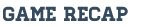 The Brandon girls' basketball team lost their home opener to Fenton on Tuesday by the final score of 58-15. Turnovers hurt the Hawks early as the Tigers jumped out to a big first quarter lead. Brandon settled in defensively and continued to battle throughout the game, but offensive struggles did not allow them to keep up with Fenton's high powered attack. Emma Hill led the Blackhawks with 9 points on the night, while Alexia Teberian chipped in 4 and once again led the team in rebounding. Next up for the girls is a home game Friday night against Owosso at 6:00 PM.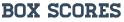 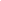 